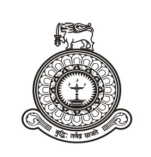 INSTITUTE OF INDIGENOUS MEDICINEUNIVERSITY OF COLOMBOFORM OF APPLICATIONNote (I): If you were registered as a student in a University under any other name, please indicate such name within brackets.      Note (II) : State Index Number if known and Campus.18. 	In the event of being selected please indicate the latest date on which you would be	able to 	assume duties.20. 	I hereby certify that the particulars submitted by me in this application are true and accurate. I am aware 	that if any of these particulars are found to be false or inaccurate, I am liable to be disqualified before 	selection and to be dismissed without any compensation if the inaccuracy is detected after appointment.Date: .....................................                                                   ................................................................	     Signature of ApplicantRecommendation of the Head of the Institution (If employed at Higher Educational Institutions, Government Departments and Government Corporations)I recommended and forwarded herewith the application of ……………………………….. for the above post and agree/ do not agree to release him/her in case selected to the post applied for.Date: .....................................                                                   ................................................................	     Head of the InstitutionAnnexure IAnnexure IIAnnexure IIIPostDepartmentField (Preference)	PostDepartmentField (Preference)	PostDepartmentField (Preference)	PostDepartmentField (Preference)	PostDepartmentField (Preference)	1.  Name in Full : underline surname     (see note (I) below)2.  Whether Rev./Mr./Mrs./Miss3.  Postal Address :     (any change should be communicated             immediately)4.  Telephone Number & e mail address5.  Date of Birth & Age :						6. Civil Status :7.  Whether Citizen of  :    (state whether by descent or by registration:     if by registration, give reference number &     date of certificate of citizenship)8. NIC No:9.  Education - Schools attended				     (i).     (ii).     (iii).     (iv).		FromFromFrom           To10.  University Education:     (Degrees, Diplomas etc.)                University (see note (II) below)  From    ToCourse followed (with subjects)Results(give Class or Grade)11.   Postgraduate qualifications & dates         of obtaining same :12.  Any other academic Distinctions,        Scholarships, Medals, Prizes, etc.        (indicate the institution from which         such awards have been obtained)13.  Research & Publications, if any :( please use separate sheets as mentioned )Annexure I- Book/ ChapterAnnexure II- AbstractAnnexure III- Indexed journal/ Peer reviewed journal Annexure IV- Other14.   Highest examination passed in         Sinhala/Tamil :15. (a) Details of Present occupationName of the Post:Place:Date of appointment:Basic salary drawn:   (b)  Previous appointments, if any, Department / InstitutionPost	From	To16.  Extra - Curricular activities :17. Any further relevant particulars:      (not included above) :19. Names of two persons      (with addresses) to whom reference       can be made :                      Name                                        Address1.Tel. No:Fax No:                            e-mail  : 2 	Tel. No:                         Fax No: e-mail  : Books/ ChapterBooks/ ChapterBooks/ ChapterBooks/ ChapterBooks/ ChapterS.NoName of the BookDate of PublicationAuthorISBN No.123AbstractAbstractAbstractAbstractS.NoTitle of ArticlesAuthorSource and date of publications123Indexed journal/ Peer reviewed journalIndexed journal/ Peer reviewed journalIndexed journal/ Peer reviewed journalIndexed journal/ Peer reviewed journalS.NoTitle of ArticlesAuthorSource and date of publications123